Сегодня как никогда перед человечеством стоит вопрос о необходимости изменения своего отношения к природе и обеспечения соответствующего воспитания и образования нового поколения. Каждый должен понять, что только в гармоничном сосуществовании с природой возможно дальнейшее развитие нашего общества. В МАОУ СОШ №11 с 18.04.2016 г.  по 23.04.2016 г. в школе проходила неделя экологии. Цель недели-   формирование экологической культуры, основных представлений о взаимосвязях человека с природой.В рамках экологической недели проведены следующие мероприятия:Итоги конкурса ребусов: 1место  7а класс: Акулова Анастасия                            Сергеева Екатерина 2 место Команда 8Б: Говорова Анастасия, Ильина Юлиана, Бурасова Алина                      В рамках проведения недели экологии учитель биологии Александр Петрович Иванов провел экологическую акцию озеленения пришкольного участка среди обучающихся 6-х  классов.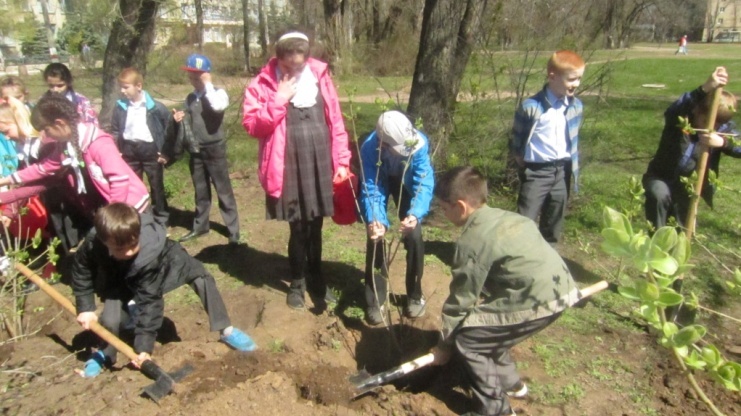 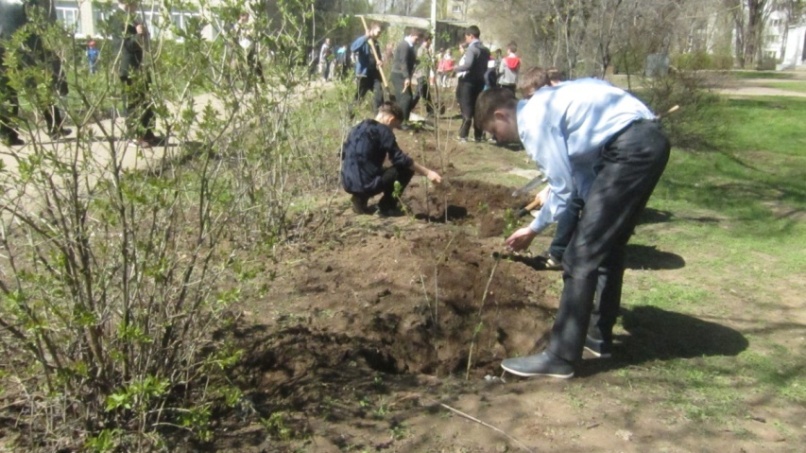 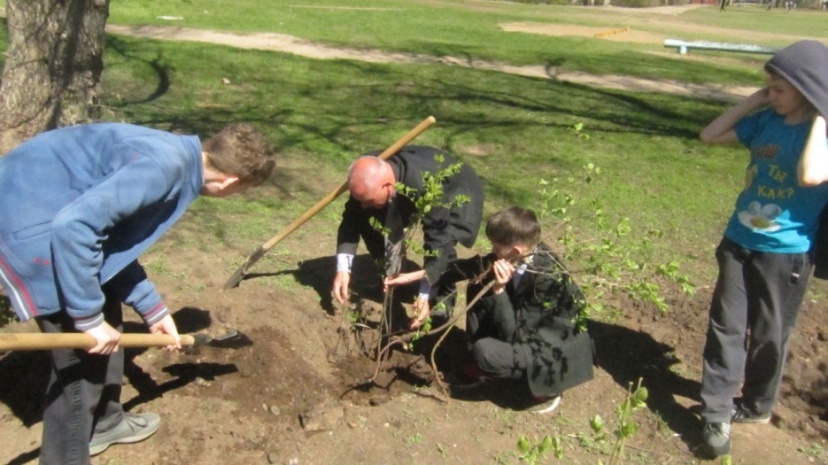 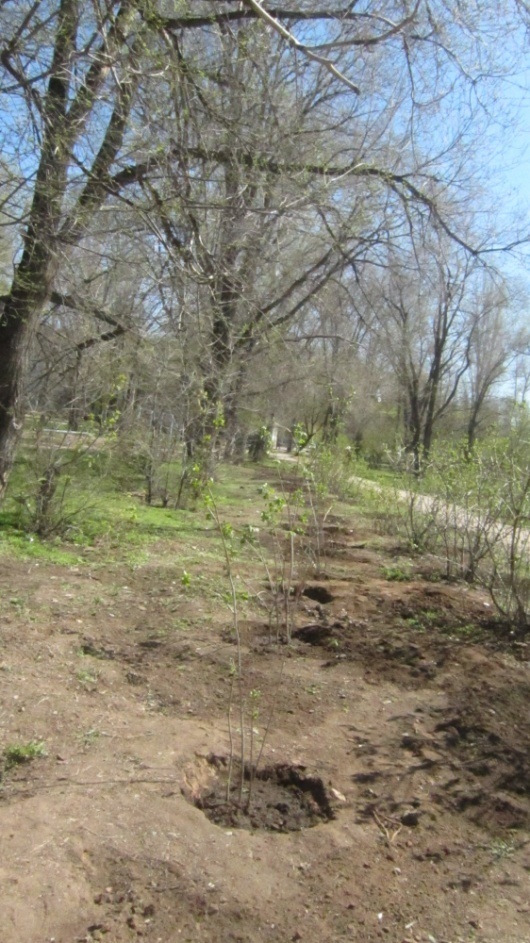 Учитель экологии и химии Светлана Алексеевна Стенькина вместе с классным руководителем и учителем математики Светланой Евгеньевной Матвеевой организовали  экскурсию в Центр общественной информации Балаковской АЭС для 8 Б класса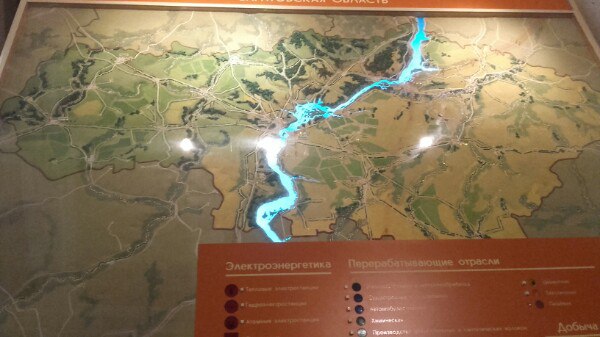 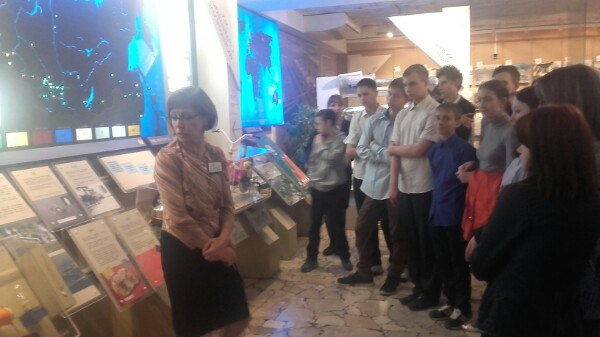 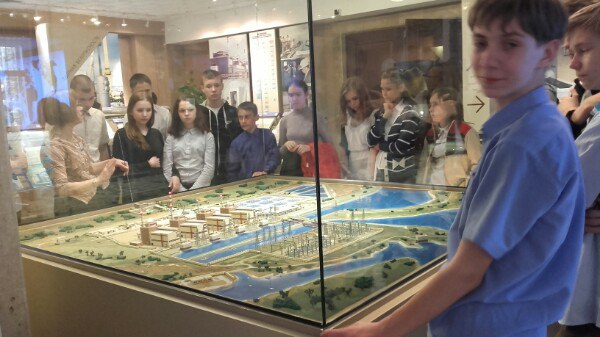 Хотелось бы отметить активное  участие обучающихся 8 класса Б  в проведении недели экологии.22 апреля ученицами 8 Б класса (Бурасова Алина, Шкуропат Валерия, Штефан Лада, Говорова Анастасия) под руководством учителя экологии и химии С. А. Стенькиной был проведен Экологический флэш-моб  «Сохраним природу». Человеку необходимы новые знания, новая система ценностей, которые, безусловно, нужно создавать и воспитывать с детства. С детства надо учиться жить в согласии с природой, ее законами и принципами. Задача школы состоит не только в том, чтобы сформировать определенный объем знаний по экологии, но и способствовать приобретению навыков научного анализа явлений природы, осмыслению взаимодействия общества и природы, осознанию значимости своей практической помощи природе. №ДатаНаименование мероприятияКласс Ответственный118.04.16 гКонкурс экологических ребусов7 - 9 клСтенькина С. А.219.04.16 гЭкологическая акция озеленение пришкольного участка своими руками6 а кл 4 урокИванов А. П.320.04.16 гЭкскурсия в центр общественной информации Балаковской АЭС8 б кл6 - 7 урокСтенькина С. А.Матвеева С. Е.421.04.16 гФотоконкурс «Как прекрасен наш город»5 – 9 кл. Стенькина С. А.522.04.16 гЭкологический флэш-моб  «Сохраним природу»8бСтенькина С. А.623.04.16 гПодведение итогов недели, награждение победителей и призеров, составление отчета по недели экологииСтенькина С. А.